Den životního prostředí se vydařil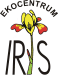 	V sobotu 4. června proběhl na náměstí T. G. Masaryka v Prostějově Den životního prostředí, který pořádal Český svaz ochránců přírody - Regionální sdružení Iris ve spolupráci s Okrašlovacím spolkem pod záštitou Zdravého města. Na náměstí se představily organizace, které svou činnost propojují jakýmkoliv způsobem s životním prostředím. 

	Prezentovaly se tu tři organizace Českého svazu ochránců přírody, a to Ekocentrum Iris, Oddíl mladých ochránců přírody Rejsci a Stanice pro handicapované živočichy. Z dalších organizací tu měl zastoupení Český svaz včelařů, Český svaz chovatelů, Českomoravská myslivecká jednota, Bonsai klub Haná a Okrašlovací spolek. Každá organizace měla nachystanou také jednu aktivitu pro děti. Celkem si tu za dopoledne vyzkoušelo aktivity přes 80 dětí.V rámci doprovodného programu měli účastníci možnost vyrobit si ruční papír, ochutnat studánkovou vodu a srovnat ji s vodou z vodovodu ve vodním baru. Veřejnosti byla nabídnuta možnost hledání pramenů, informace o mapování studánek o jejich rekonstrukcích a čištění i o možnostech patronátu nad některou z vybraných studánek. 	Projekt Prameny Prostějovska je financován ČSOB prostřednictvím Nadace Via        a nadačním fondem Veolia.
	Stánku Českého svazu ochránců přírody nabízel různé materiály o přírodě Prostějovska, plakáty a nové letáčky k naučným stezkám. Projevil se zvýšený zájem        o studánkovou mapu, která se stává u prostějovské veřejnosti velice populární.
	Ve 12 hodin proběhlo losování Mobiliády, což byla sběrová soutěž ve sběru nefunkčních mobilních telefonů. Bylo oceněno 10 vylosovaných, kteří dostali drobné ceny. K problematice zpětného odběru drobných elektrospotřebičů se věnoval informační stánek o nakládání s elektroodpadem. Mobiliáda i informační stánek jsou financovány Fondem Asekol. 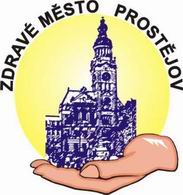 